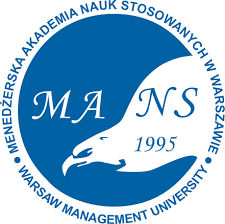 ZAGADNIENIA NA EGZAMIN DYPLOMOWYKierunek: ZARZĄDZANIE I STOPNIASpecjalność: Zarządzanie logistykąProfil: praktycznyTryb: studia stacjonarne i niestacjonarneCele logistyki.Czym zajmuje się logistyka zaopatrzenia?Czym zajmuje się logistyka produkcji?Czym zajmuje się logistyka zbytu?Zasady współczesnej logistyki.Wyjaśnij proces logistyczny.Wymień rodzaje procesów logistycznych.Na czym polega łańcuch logistyczny?Podaj klasyfikacje systemów logistycznych.Na czym polega transport kombinowany?Rola opakowania w transporcie.Znaczenie standaryzacji w procesach logistycznych.Rola informatyki w procesach logistycznych.Opis genezę rozwoju usług logistycznych.Na czym polega strategia zarządzania logistyką w przedsiębiorstwie?Potencjalne obszary konfliktu działu logistycznego z pozostałymi działami przedsiębiorstwa.Podaj przykład oceny zadań logistycznych /perspektywa zlecającego usługi logistyczne.Rola centrów dystrybucji w rozwoju usług logistycznych.Wymień czynniki determinujące rozwój usług logistycznych.Wyjaśnij pojęcie rotacji magazynowej.Podaj kryteria oceny gospodarki magazynowej.Wyjaśnij znaczenie skuteczności usług logistycznych.Wyjaśnij znaczenie efektywności usług logistycznych.Wyjaśnij znaczenie sprawności usług logistycznych.Na czym polega controlling procesów logistycznych?Podaj przykład kosztów w logistyce.Na czym polega analiza ABC?Zasada Pareto w gospodarce magazynowej.Na czym polega strategia just in time?Na czym polega spedycja?Wyjaśnij związek pomiędzy logistyką a ekologią.Logistyka recyklingu przemysłowego.